Ministero dell’Istruzione, dell’Università e della Ricerca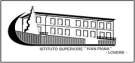 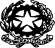 ISTITUTO SUPERIORE “IVAN PIANA” (BGIS00700Q)Istituto Tecnico Settore Economico/Commerciale “Ivan Piana” (BGTD007012)Istituto Tecnico Settore Tecnologico/Industriale “Galileo Galilei” (BGTF007018)Istituto Professionale Socio Sanitario (BGRF00701C)Via XX Settembre, 4 - 24065 LOVERE (BG) Codice fiscale: 81003120169 Tel. 035/960300-960229  Sito internet: www.ispiana.edu.itE-mail: info@ispiana.edu.it- Posta elettronica certificata: bgis00700q@pec.istruzione.itMOBILITA’ STUDENTESCAFac simile della comunicazione che la famiglia deve scrivere in carta semplice e chiedere di protocollare in segreteria all’attenzione della Dirigente Scolastica e del  Consiglio della classe di appartenenza dell’alunno interessato.Alla Dirigente Scolastica  Dott.ssa Zandonai CelestinaAl Coordinatore prof./prof.ssa ... Ist. Sup. Ivan Piana LovereOggetto: richiesta di mobilità studentesca all’estero dell’alunno/a ...........classe.......Con la presente, Le sottopongo la richiesta di mio figlio/mia figlia, lo studente/la studentessa ..., frequentante la classe ... dell’Ist.sup. Ivan Piana di Lovere indirizzo..............nel corrente anno scolastico 2021/22, di svolgere un periodo di istruzione all'estero nel prossimo anno scolastico 2022/23. Durante il periodo     nostrofiglio/figlia vorrebbe fare quest'esperienza per i seguenti motivi:	È consapevole chedovrà stipulare un Patto di corresponsabilità, nei seguenti termini:sottoporre al Consiglio di Classe il piano di studi all’estero, e portarlo a termine con successo;integrare i punti fondamentali delle materie non incluse nel piano di studi all’estero, secondo le indicazioni che riceverà dal Consiglio di Classe;mantenersi in contatto con il docente Coordinatore/tutor ed eventualmente anche altri insegnanti, per essere aggiornato/a sulla attività didattica della classe;scrivere, al termine, una relazione sull’esperienza fatta all’estero, secondo le indicazioni previste dalla normativa interna.Data firma dei genitori firma dello studente1